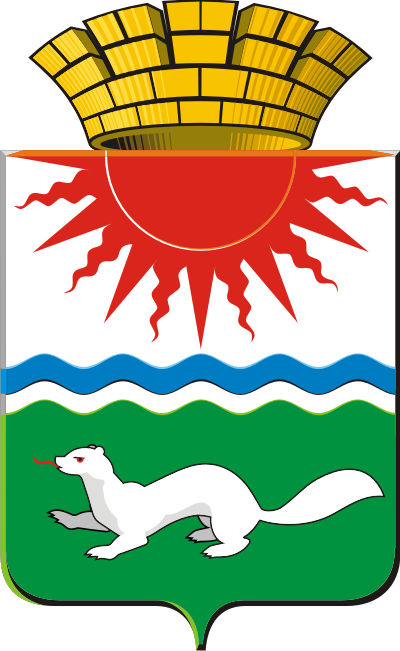 АДМИНИСТРАЦИЯ СОСЬВИНСКОГО ГОРОДСКОГО ОКРУГА П О С Т А Н О В Л Е Н И Еот 22.11.2019 №  865 п.г.т. СосьваО внесении изменений в постановление администрации Сосьвинского городского округа от 07.06.2017 № 426 «Об утверждении краткосрочного плана реализации Региональной программы капитального ремонта общего имущества в многоквартирных домах Свердловской области на 2015-2044 годы, утверждённой постановлением Правительства Свердловской области от 22.04.2014 № 306-ПП, на территории Сосьвинского городского округа на период 2018-2020 годы»В соответствии с Законом Свердловской области от 19.12.2013 № 127-ОЗ  «Об обеспечении проведения капитального ремонта общего имущества в многоквартирных домах на территории Свердловской области», постановлением Правительства Свердловской области от 03.06.2014 № 477-ПП «Об установлении порядка утверждения краткосрочных планов реализации региональной программы капитального ремонта общего имущества в многоквартирных домах на территории Свердловской области на 2015-2044 годы, утверждённой постановлением Правительства Свердловской области от 22.04.2014 № 306-ПП», руководствуясь статьями 27, 30, 45 Устава Сосьвинского городского округа, администрация Сосьвинского городского округаПОСТАНОВЛЯЕТ:1. Внести в постановление администрации Сосьвинского городского округа от 07.06.2017 № 426 «Об утверждении краткосрочного плана реализации Региональной программы капитального ремонта общего имущества в многоквартирных домах Свердловской области на 2015-2044 годы, утверждённой постановлением Правительства Свердловской области от 22.04.2014 № 306-ПП, на территории Сосьвинского городского округа на период 2018-2020 годы» (с изменениями от 20.06.2019 № 399) следующие изменения:1) Приложение № 1 «Перечень многоквартирных домов, подлежащих капитальному ремонту в рамках краткосрочного плана реализации Региональной программы капитального ремонта общего имущества в многоквартирных домах Свердловской области на 2018-2020 годы на территории Сосьвинского городского округа» изложить в новой редакции (приложение № 1);2) Приложение № 2 «Перечень видов и стоимости капитального ремонта многоквартирных домов в рамках краткосрочного плана реализации Региональной программы капитального ремонта общего имущества в многоквартирных домах Свердловской области на 2018-2020 годы на территории Сосьвинского городского округа» изложить в новой редакции (приложение № 2).2. Признать утратившими силу постановление администрации Сосьвинского городского округа от 20.06.2019 № 399 «О внесении изменений в постановление администрации Сосьвинского городского округа от 07.06.2017 № 426 «Об утверждении краткосрочного плана реализации Региональной программы капитального ремонта общего имущества в многоквартирных домах Свердловской области на 2015-2044 годы, утверждённой постановлением Правительства Свердловской области от 22.04.2014 № 306-ПП, на территории Сосьвинского городского округа на период 2018-2020 годы».3. Настоящее постановление опубликовать в газете «Серовский рабочий» и разместить на официальном сайте администрации Сосьвинского городского округа.4. Контроль за выполнением настоящего постановления оставляю за собой.Глава Сосьвинского городского округа                                                                                           Г.Н. Макаров